OSNOVNA ŠKOLA KOPRIVNIČKI BREGI       šk. god. 2020./2021.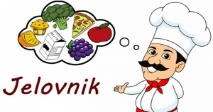 od 18.01. do 29.01.2021.Ponedjeljak, 18.01.Utorak, 19.01.Srijeda, 20.01.Četvrtak, 21.01.Petak, 22.01.SENDVIČVOĆNI SOKVARIVO KELJ S KOBASICAMA KRUHJABUKAPEČENA PILETINA, KRPICE S KUPUSOM, KISELI KRASTAVCI, KRUHPANIRANI FILE OSLIĆA, PIRE OD KRUMPIRA I ŠPINATA, KRUHRIŽA NA MLIJEKU, GROŽĐICEPonedjeljak, 25.01.Utorak, 26.01.Srijeda, 27.01.Četvrtak, 28.01.Petak, 29.01.OKRUGLICE S MILK PUNJENJEM, MLIJEKOSVINJETINA U UMAKU, RIZI BIZI OD PROSA, KUPUS SALATA, KRUH, NARANČAVARIVO OD PORILUKA, KRUH, BANANATJESTENINA SA SALSOM I TUNOM, KISELA PAPRIKA , KRUHMUESLIMLIJEKOKRUŠKA